Исх.  № 26-17                                                                В Управление Минюста                                                                                 25.03.2017 г.                                                                   по Красноярскому краюОтчет о деятельности БФ «Социальных программ «Территория добра» в 2016 годуБлаготворительный фонд «Социальных программ «Территория добра» осуществляет свою деятельность на территории муниципального образования город Норильск и Таймырского автономного округа. Основной целью Фонда является формирование имущества и денежных средств на
основе добровольных имущественных взносов, иных не запрещенных законом поступлений и
использование их на благотворительную деятельность, направленную на создание и внедрение
социальных программ и проектов, социальную поддержку и защиту прав граждан, пропаганду 
здорового образа жизни, содействие в организации досуга детей и молодежи, оказание материальной и иной помощи всем категориям социально незащищенных лиц независимо от национальности, гражданства, вероисповедания.Для достижения указанных целей Фонд осуществляет следующие виды деятельности:благотворительная  деятельность  (сбор средств и т.п.);предоставление  услуг социального характера, консультаций, материальной помощи;  содействие в проведении психологической работы (лекции, семинары, тренинговые занятия и индивидуальные консультации) для решения проблем личности;поддержка социально-культурных инициатив, содействие работе  с личностью по следующим направлениям: гуманитарное и художественно эстетическое, оздоровительно-профилактическое, спортивное, консультационно-коррекционное, реабилитационное, информационное;содействие реализации наиболее перспективных общественно полезных проектов по улучшению уровня жизни; сотрудничество с государственными, общественными и иными организациями для достижения целей Фонда;аккумулирование денежных средств на выполнения целевых программ Фонда в установленном законом порядке;выступление с инициативами по различным вопросам общественной жизни направленных на выполнение целей Фонда.Целевые поступления (включая пожертвования), гранты от российских физических и юридических лиц в 2016 году составили 14 061000,00 рублей. В 2016 году Фонд вел свою деятельность согласно утвержденным благотворительным программам, благотворительная помощь по которым составила:«Спорт» - 561  000,00  рублей«Культура»-  716 000,00 рублей«Образование»- 328  700,00 рублей«Социальная поддержка»- 2 400 000,00рублейВ 2016 году Фонд завершил реализацию  проекта   «Радуга жизни», субсидированного Агентством молодежной политики и реализации программ общественного развития Красноярского края, который продолжил предыдущий проект этой же направленности «Вкус жизни». Проект стал победителем Конкурса Агентства молодежной политики и реализации программ общественного развития Красноярского края на получение субсидии из бюджета Красноярского края в номинации «Социальная адаптация инвалидов и их семей». Цель проекта: улучшение психо-эмоционального состояния и социальная  адаптация  людей, столкнувшихся с проблемами онкологии,  а также членов их семей (не менее 65 человек) посредством организации мотивированной досуговой и разнообразной обучающей деятельности при поддержке специалиста-психолога.  Проект призван поддержать жителей Норильска, столкнувшихся с проблемами онкологии (болеющих данным заболеванием или близких родственников больного) посредством реабилитационных мероприятий в направлениях: психологической поддержки, культурно-досуговых мероприятий, групп взаимопомощи и общения, творческих мастер-классов, релаксационных и умеренных физических нагрузок, консультаций специалистов в сфере юриспруденции и налогового законодательства.Результатом проекта стало  улучшение качества жизни огкологического больного.Проект выступил дополнением к ряду медицинских предписаний по лечению и ни в коей мере не претендовал на замену медикаментозного и операционного лечения онкологически больного человека.Реализация проекта началась с 25.12.2015г. и продолжилась до 01.10.2016г.На реализацию данного Проекта выделена субсидия в размере 555 920,00 рублей.В 2016 году фонд стал победителем Конкурса социальных проектов Норникеля  «Мир новых возможностей» в номинациях «Полюс ДОБРА» и «Полюс ВОЗРОЖДЕНИЯ» и приступил к их реализации.  Проект «Ресурсный центр по оказанию срочной благотворительной помощи «Чужой беды не бывает» стартовал 01 марта 2016 года (окончание  - 01.03.2017г.),  на реализацию первого этапа (до 31.12.2016 г) было направлено 431 360,00 рублей. Проект ARTic-резиденция реализуется в партнерстве с МБУ «Музей Норильска» и направлен на развитие культурных инициатив, а также для организации площадки фандрайзинга. На реализацию данного проекта (с 01.03.2016-31.12.2016гг) было направлено 622 400,00 рублей.																	В период с 1 декабря 2016 года по 31 декабря 2016 г. Фондом реализовывался Социальный проект: «Рождественские встречи с «Вдохновением». Целью проекта является духовно-нравственное воспитание общества через проявление уважения, заботы, сопереживания к пожилым, одиноким, болеющим людям по средствам организации тематических мероприятий и посещения на дому, в медицинских учреждениях и учреждениях социальной направленности, с концертной и просветительской программой.Всего по проекту было охвачено 180 человек из целевой группы (одинокие пожилые люди, самостоятельно проживающие или находящиеся в Отделении временного пребывания КЦСОН,  района Талнах; одинокие люди, проходящие лечение в учреждениях здравоохранения; неработающие пенсионеры г. Норильска; участники коллектива Хор пожилых людей «Вдохновение»; люди, попавшие в трудную жизненную ситуацию или проходящие реабилитацию от зависимостей в Фонде содействия людям в трудной жизненной ситуации «Лествица». Были организованы и проведены 3 мероприятия включающие в себя праздничный концерт, просветительскую беседу, вручение сладких подарков и сувениров к праздникам «Новый год» и «Рождество», длительностью 1-2 часа каждое. Также добровольцами посещено 30 пожилых, одиноких граждан на дому. Команды добровольцев организовали поздравительные программы с вручением сладких подарков и открыток ручной работы в костюмах Деда мороза и Снегурочки. Открытки и сувениры ручной работы были изготовлены учащимися образовательных учреждений г. Норильска. Концертные песенные мини программы исполнены для 18 человек, остальные пожилые люди по состоянию здоровья нуждались в проведении спокойной беседы, небольшой помощи по дому. Люди остались довольны вниманием, заботой, помощью добровольцев.Кроме того в 2016 году Благотворительным фондом «Социальных программ «Территория добра» были организованы и проведены следующие благотворительные мероприятия и акции:Народная акция "Сбор средств на изготовление и установку памятника Н.Н. Урванцеву"            Цель Акции: Сбор средств на изготовление и установку памятника исследователю Арктики, доктору геолого-минералогических наук, заслуженному деятелю науки и техники России, основателю Норильска Н.Н.Урванцеву. Акция стартовала 29.01.2013 г. Начало Акции приурочено к 120-летнему юбилею Н.Н.Урванцева.          На конец  2016г. на счете фонда было аккумулировано 2 023 000,00 рублей. С 01 января 2017 года  Акция по сбору средств  была официально объявлена завершенной.«X  Открытый городской турнир по боксу  на призы компании «Жар.Птица»Соревнования организуются с целью популяризации, пропаганды и развития бокса посредством реализации следующих задач:- повышение спортивного мастерства участников соревнований;- развитие дружественных связей с боксерами других регионов России;- выполнение нормативных требований ЕВСК;- популяризация физической культуры и спорта, здорового образа жизни.Турнир проходил 27-29 марта 2016г. среди юных боксеров г. Норильска. В соревнованиях приняли участие юноши в пяти возрастных категориях. Соревнования проводятся по «олимпийской системе», с выбыванием после первого поражения. Участники, занявшие призовые места были награждены кубками, медалями, грамотами и памятными сувенирами. Так же были награждены специальными призами победители в номинациях: «Лучший боксер соревнований», «Боксер, показавший лучшую технику», «Боксер, проявивший волю к победе». В соревнованиях приняли участие более  126 спортсменов из МО город Норильск и Дудинки.Организаторами Турнира являются: группа компании «Жар.Птица», благотворительный фонд «Социальных программ «Территория добра» при поддержке Федерации бокса и муниципального учреждения  «Управление по спорту и туризму Администрации города Норильска».Благотворительная городская акция «Сохраним память Великой Победы»  Акция проводится ежегодно, совместно с Администрацией г. Норильска, р-на Кайеркан, р-на Талнах совместно с Управлением по молодежной политике и взаимодействию с некоммерческими организациями Администрации г.Норильска.            Цель акции – патриотическое и духовно-направленное воспитание общества, и прежде всего молодежи, уважение к своей истории, преодоление равнодушия к делам предшествующих поколений. Материальная поддержка Ветеранов ВОВ.Описание акции: В период с 01.03.  по 07.05.2016г  был открыт сбор средств  посредством боксов для сбора обезличенных пожертвований, а также, всех платежных систем ПАО Сбербанк (ящиков для пожертвований, платежных терминалов, банковского счета). По итогам Акции, все полученные средства были распределены в равных частях между ветеранами ВОВ г. Норильска и переданы лично во время праздничных мероприятий, посвященных Дню Победы и переведены на личные  счета. Всего по Благотворительной городской Акции было привлечено 3 149 120,00 рублей. Собранные средства были распределены в равных долях и переданы ветеранам ВОВ (102 человека). Каждый из ветеранов получил по договору пожертвования 30 500 рублей к 9 Мая.  Акция «Пасхальные встречи»В г. Норильске, в связи с неблагоприятными климатическими условиями, существует острая проблема общения и взаимодействия граждан, особенно пожилого возраста, многие из них остаются, одиноки, социальные работники  лишь выполняют свои прямые обязанности, а такие потребности как общение, взаимопомощь, сопереживание, полезность обществу, самореализация остаются для данной категории людей недоступны. Чтобы исправить положение вещей и расширить возможности людей «золотой поры» Фондом был реализован проект «Пасхальные встречи ».В период предпасхальной недели специалистами и волонтерами Фонда были проведены:1) Добровольцы Фонда поздравили 28 одиноких пожилых людей на дому, подарив им освященные пасхальные наборы, небольшую концертную программу и свое тепло и заботу. 2) В Диспансерном отделении для ВИЧ-инфицированных и больных СПИДом прошел традиционный детский праздник, посвященный празднованию Светлой Пасхи. Детишек развлекали веселые аниматоры (добровольцы Фонда), дети получили сладкие пасхальные подарки и заряд хорошего  настроения. 3) Так же, сестры милосердия и участники МОО «Центр милосердия города Норильска» (партнеры Фонда в этой акции)  традиционно навестили людей в отделении временного пребывания в КЦСОН (Талнаха) и тяжелобольных людей в хосписе  Городской больницы №1 Оганера с пасхальными благотворительными наборами от Фонда.Выставка-аукцион творческих работ «Я помогаю детям»          Цель акции – оказание материальной и моральной поддержки многодетным, малообеспеченным  семьям, одаренным детям, детям, оставшимся без попечения родителей и детям с ограниченными возможностями здоровья. Объединить предпринимателей и СМИ, различные корпорации и общественные организации для адресной помощи этим целевым группам.           Описание акции: Акция была проведена с 30.05.2016  по 09.06.2016 г. В ходе Акции Фонд организует сбор творческих работ норильчан на тему добра, которые вызывают позитивные эмоции и ассоциации, связанные с добрыми делами.           С 30 мая по 09 июня в Музее истории освоения и развития НПР была проведена выставка данных работ (рисунков, поделок) детей и взрослых.           Заключительным этапом Акции является благотворительный аукцион, который состоялся 30 мая  в «День защиты детей». Все средства, вырученные от аукциона, направляются на оказание адресной помощи на реабилитацию  детей  с ДЦП. В 2016 году на акции собрано пожертвований на сумму: 58 140,00 рублей. Средства были переданы  Боценко Павлу (д/з: ДЦП) на лечение в РЦ «Дети Индиго»».БП «Сбор средств на лечение Мацар Светланы» (тяжелая степень ДЦП)Фонд совместно с партнерами и добровольцами организовал сбор средств для оказания помощи ребенку. В пользу Светы Моцар в партнерстве с Норникелем был проведен городской Благотворительный забег «Беги, Норильск».Фонд принял пожертвования в размере 375 000,00 рублей.  Часть средств – 247 000, 00 была направлена на оплату билетов и лечения в клинике Китая. Оставшиеся по Программе средства были направлены на организацию реабилитации Стаса  Овсянника  (д/з: ДЦП). Акция «Книжный червь»                Акция основана на принципах буккроссинга и призвана возрождать традиции чтения книг на бумажном носителе. Продолжается с 2015 года. Добровольцы фонда принимали   книги у населения и проводили акции в общественных местах с целью популяризации чтения и вовлечения жителей города в читательскую среду. Всего по акции собрано более 300 книг. Находится в постоянном обмене порядка 250  книг.Благотворительный фестиваль «Добрый город Норильск»18 декабря в СРК «Арена» прошел Благотворительный фестиваль «Добрый Норильск». Инициатором и организатором Фестиваля выступил БФ «Социальных программ «Территория добра».  Партнеры и организации-участники Фестиваля  – 5 НКО (некоммерческие организации - 4 из которых – благотворительные организации г.Норильска), 6 образовательных учреждений г.Норильска, Таймырский колледж искусств (г.Дудинка), 3 учреждения культуры, 10 – представители бизнеса и индивидуальные предприниматели,  2 общественные организации,  Молодежный центр Администрации города Норильска, 11 творческих объединений, 12 человек – представители творческого сообщества города Норильска. Партнеры Фестиваля – ЗФ ПАО ГМК «Норильский никель», Администрация г.Норильска.           В рамках Благотворительной ярмарки Фестиваля через ящики для сбора обезличенных благотворительных пожертвований фондом было привлечено 53 000,00 рублей.  Из этих средств по БП «Спорт» было выделено  50 000,00 рублей на организацию поездки  2-х спортсменов из неполных семей на Краевые соревнования в г. Красноярск. Волонтерские проекты "Комбинат добра", " Инженеры добра"На протяжении 2016 года фондом были реализованы партнерские проекты, направленные на реализацию волонтерских программ в рамках уставной деятельности фонда. В проекте приняли участие более 50 волонтеров от 14 до 50 лет. Благополучателями проектов стали более 600 человек – представители целевых групп фонда – дети из детских домов Норильска и Дудинки, Норильской коррекционной школы 8 вида, Реабилитационного центра «Виктория», школы-интерната №2 г.Норильска и Комплексного центра обслуживания населения г.Норильска. На реализацию проектов было израсходовано 457 280,00 рублей. Благотворительный спектакль "Золушка"					            4 декабря состоялся Благотворительный спектакль "Золушка". Организатор и инициатор первого в Норильске Благотворительного спектакля выступил Комбинат добра - волонтерский проект Норильского никеля в партнерстве с Благотворительным фондом «Социальных программ «Территория добра».  В ролях вместе с профессиональными актерами были задействованы руководители Администрации города, Компании "Норильский никель", Благотворительного фонда, волонтеры. Финансирование постановки спектакля на сцене Норильского драмтеатра осуществлялось за счет благотворительных пожертвований Норникеля.        Проект собрал 580 000,00 рублей на реализацию одной из приоритетных Благотворительных программ фонда -  «Социальная поддержка», в частности,  на подпрограмму «Наши дети», направленную на оказание помощи детям, нуждающимся в реабилитации. На конец 2016 года было израсходовано 365 000,00. Оставшиеся средства будут реализованы в 2017 году. 										                                      В 2016 году в БФ «Социальных программ «Территория добра» на основном месте работы трудилось 3 человека, привлекались специалисты по договорам ГПХ. Привлекались добровольцы для участия в благотворительных акциях, проектах и в помощь при организации работы Фонда, общее число которых составило 30 человек.  Количество человек, принявших участие в мероприятиях, проводимых Фондом в 2016 г. составило более 2000 человек.Высшим коллегиальным органом управления Фонда является Общее собрание участников Фонда. В 2016 году в него входило  5  человек.Налоговыми органами в 2016 году проверок не осуществлялось.Благотворительный фонд «Социальных программ «Территория добра» информирует вас о намерении продолжения деятельности согласно Уставу организации в 2017 году.Председатель  фонда                                                                                       Н.Н. Солодовник8 913 504 22 33 (Солодовник Наталья Николаевна)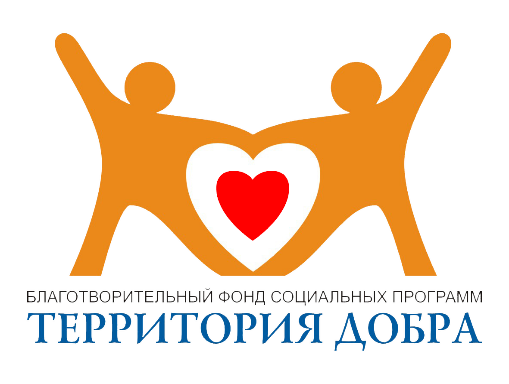 БЛАГОТВОРИТЕЛЬНЫЙ ФОНД«СОЦИАЛЬНЫХ ПРОГРАММ «ТЕРРИТОРИЯ ДОБРА»РЕГИСТРАЦИОННЫЙ №1082400000132  ОТ 17.01.2008ГEmail: fond-konovalov@rambler.ru тел/факс.: (3919) 465222.Юр.адрес: ул. Талнахская 7-21,  г. Норильск, 663305П.адрес:  ул. Комсомольская 36/Завенягина13, 6 подъезд,6 этаж,  г. Норильск  663300ВОСТОЧНО-СИБИРСКИЙ БАНК СБЕРБАНКА РФ Г.КРАСНОЯРСК БИК 040407627 Р\СЧ.40703810131160016148  КОР\СЧ.30101810800000000627 ИНН 2457065522 КПП 245701001